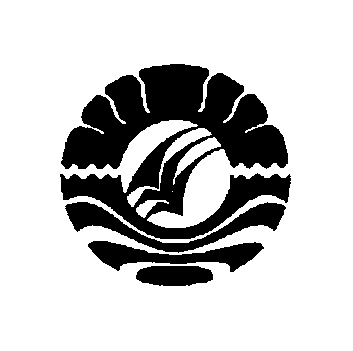 SKRIPSIPENINGKATAN  KEMAMPUAN MEMBACA PERMULAAN ANAK  MELALUI PEMANFAATAN KARTU BERGAMBAR DI TAMAN KANAK - KANAK NURUL IZZAH KECAMATAN BIRINGKANAYA KOTA MAKASSARFATMAWATI  MACHMUD074 904 286  PROGRAM  STUDI  PENDIDIKAN  GURU PENDIDIKAN ANAK USIA DINIFAKULTAS ILMU  PENDIDIKANUNIVERSITAS  NEGERI  2013PENINGKATAN  KEMAMPUAN MEMBACA PERMULAAN ANAK  MELALUI PEMANFAATAN KARTU BERGAMBAR DI TAMAN KANAK - KANAK NURUL IZZAH KECAMATAN BIRINGKANAYA KOTA MAKASSARSKRIPSIDiajukan Untuk Memenuhi Sebagian Persyaratan Guna Memperoleh Gelar Sarjana Pendidikan pada Program Studi Pendidikan Guru Pendidikan Anak Usia Dini Strata Satu Fakultas Ilmu Pendidikan Universitas Negeri MakassarFATMAWATI  MACHMUD074 904 286  PROGRAM  STUDI  PENDIDIKAN  GURU PENDIDIKAN ANAK USIA DINIFAKULTAS ILMU  PENDIDIKANUNIVERSITAS  NEGERI  2013                          KEMENTERIAN  PENDIDIKAN NASIONAL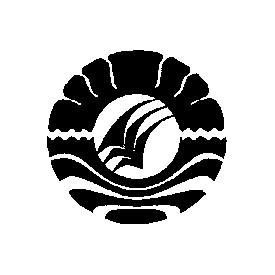                           UNIVERSITAS  NEGERI  MAKASSAR                        FAKULTAS ILMU PENDIDIKAN                         Kampus FIP UNM Jl Tamalate I Tidung Makassar Tlp  884457 -  Fax ( 0411 ) 883076LEMBAR PENGESAHANJudul             :   Peningkatan Kemampuan Membaca Permulaan Anak Melalui Pemanfaatan Kartu Bergambar  di Taman Kanak-kanak Nurul Izzah Kecamatan Biringkanaya Kota MakassarMahasiswa Yang MengajukanN a m a        :   Fatmawati MachmudN i m            :   074 904 286Jurusan        :   Pendidikan Guru Pendidikan Anak Usia Dini (PGPAUD)Fakultas       :   Ilmu PendidikanTelah  diperiksa dan diteliti, naskah hasil penelitian ini telah memenuhi syarat untuk diseminarkan.                                                                       Makassar,        Mei  2013Disetujui Oleh         Pembimbing I		                 	                    Pembimbing  IIDra. Istiyani Idrus, M.Si                                       Azizah Amal, SS.M.PdNip 19510205 198003 2 001                           Nip 19790326 200604 2001MengetahuiKetua Program Studi PGAUD FIP UNMFakultas Ilmu Pendidikan   Dra. Sri Sofiani, M.Pd     Nip  19530202 1980 10 2 001   MOTTOBerusaha, berdoa, Takut Akan Tuhan Rendah Hati, Suka Cita adalah Kunci                      Meraih Kesuksesan dan KebahagiaanTeristimewaKu peruntukkan karya tulis ini kepada antuk ayahanda dan ibunda serta suami dan anakku tercinta sebagai wujud pengabdianku, cinta kasihku dan rasa hormatku atas keikhlasan dan restu yang telah diberikan kepadakuSURAT PERNYATAAN KEASLIAN SKRIPSISaya yang bertanda tangan di bawah ini :N a m a    	:   Fatmawati MachmudN i m           		:   074 904 286Program Studi    :   Pendidikan Guru Pendidikan Anak Usia Dini (PGPAUD)Judul Skripsi       :   Peningkatan  Kemampuan Membaca Permulaan Anak Melalui Pemanfaatan Kartu Bergambar  di Taman Kanak-kanak Nurul Izzah Kecamatan Biringkanaya Kota MakassarMenyatakan dengan sebenarnya bahwa skripsi yang saya tulis ini benar merupakan hasil karya saya sendiri dan bukan merupakan pengambilalihan tulisan atau pikiran orang lain yang saya akaui sebagai hasil tulisan atau pikiran sendiri.Apabila dikemudian hari terbukti atau dapat dibuktikan bahwa skripsi ini hasil jiplakan, maka saya bersedia menerima sanksi atas perbuatan tersebut sesuai ketentuan yang berlaku.Makassar,     Mei  2013Yang Membuat Pernyataan						 Fatmawati Machmud 074 904 286ABSTRAKFatmawati Machmud, 2012. Peningkatan Kemampuan Membaca Permulaan Anak Melalui Pemanfaatan Kartu Bergambar  di Taman Kanak-kanak Nurul Izzah Kecamatan Biringkanaya Kota Makassar. Skripsi dibimbing oleh Dra Istiyani Idrus, M.si dan  Azizah Amal, SS.M.Pd. Program Studi Pendidikan Guru Pendidikan Anak Usia Dini. Fakultas Ilmu Pendidikan Universitas Negeri Makassar.Studi ini menelaah pemanfaatan kartu bergambar dalam peningkatan kemampuan membaca permulaan anak  di Taman Kanak-kanak Nurul Izzah Kecamatan Biringkanaya Kota Makassar. Permasalahan pokok yang dikaji yaitu Bagaimanakah Peningkatan Kemampuan Membaca Permulaan Anak Melalui Pemanfaatan Kartu Bergambar di Taman kanak-kanak Nurul Izzah Kecamatan Biringkanaya Makassar. Tujuan penelitian ini adalah untuk mengetahui peningkatan kemampuan membaca permulaan pada anak melalui pemanfaatan kartu bergambar di Taman Kanak-kanak Nurul Izzah kecamatan biringkanaya Makassar. Jenis penelitian yang digunakan adalah penelitian tindakan kelas dilakukan pendekatan dengan Pendekatan kualitatif dengan empat tahap perencanaan, pelaksanaan, observasi dan refleksi. Fokus penelitian ini adalah mengacu pada pemanfaatan kartu bergambar dalam peningkatan kemampuan membaca permulaaan anak di Taman Kanak-kanak Nurul Izzah Kecamatan Biringkanaya kota Makassar.  Sasaran dan subjek penelitian ini adalah anak didik kelompok A, sebanyak 12 anak yang terdiri dari 7 orang laki-laki dan 5 anak perempuan. Teknik pengumpula data yang digunakan adalah observasi dan dokumentasi.  Data diolah dengan analisis kualitatif guna mendeskripsikan hasil penelitian yang diperoleh. Kesimpulan hasil penelitian yaitu, Peningkatan Kemampuan Membaca Permulaan Anak Melalui Pemanfaatan Kartu Bergambar mengalami peningkatan terlihat dari hasil siklus I dan Siklus II dari 12 anak, 10 anak  mendapat  penilaian baik  dan 2 anak penilaian cukup dapat membaca gambar dan huruf, 10 anak mendapat penilain baik dan 2 anak penilaian cukup  dalam membaca gambar dengan kata, dan semua anak mendapatkan  penilaian baik dalam mencocokkan huruf  dengan huruf. 10 anak mendapat penilaian baik dalam melengkapi gambar dan konsep kata dan 2 anak penilaian cukup  dan 12 anak mendapat penilaian baik dalam belajar huruf dan mewarnai.PRAKATASyukur Allhamdulillah penulis panjatkan kehadirat Allah SWT, karena berkat rahmat dan hidayah-Nya, sehingga Skripsi yang berjudul “Peningkatan Kemampuan Membaca Permulaan Anak Melalui Pemanfaatan Kartu Bergambar di Taman kanak-kanak Nurul Izzah Kecamatan Biringkanaya Makassar” dapat diselesaikan sesuai waktu yang ditargetkan. Walaupun demikian penulis menyadari bahwa masih terdapat kekurangan dalam penulisan ini, baik redaksi kalimat maupun sistematika penulisannya.  Namun demikian harapan penulis, Skripsi ini dapat memberikan informasi demi terciptanya pembelajaran yang bermakna di dalam kelas.Dalam penyususunan Skripsi ini, penulis menghadapi kesulitan, baik dalam proses pengumpulan bahan pustaka, pelaksanaan penelitian, maupun dalam penyusunannya.  Namun berkat bimbingan dan dorongan dari berbagai pihak, maka kesulitan dapat teratasi oleh karena itu, maka sepantasnyalah penulis menyampaikan ucapan terima kasih kepada  yang  terhormat  Dra Istiyani Idrus, M.si selaku Pembimbing I dan              Azizah Amal, SS.M.Pd., selaku pembimbing II atas kesempatannya membimbing penulis selama penyusunan skripsi ini.Selanjutnya ucapan terima kasihpula penulis tujukan kepada :Prof. Dr. H. Arismunandar, M.Pd, Sebagai Rektor UNM yang telah memberi peluang untuk mengikuti proses perkuliahan pada Program Studi Pendidikan Guru Anak Usia Dini (PGPAUD) Fakultas Pendidikan UNM Prof. Dr.H Ismail Tolla, M.Pd, Sebagai Dekan Fakultas Pendidikan;                       Drs. M. Ali Latif Amri, M.Pd sebagai PD I; Drs. Andi Mappincara M.Pd. sebagai PD II ; Drs. Muh Faisal M.Pd, Sebagai PD III, yang telah memberikan layanan akademik, administrasi dan kemahasiswaan selama proses pendidikan dan penyelesaian studiDra. Sri Sofiani, M.Pd, Sebagai Ketua Prodi; Arifin Manggau, S.Pd,  M.Pd., sebagai Sekertaris Program Studi PGPAUD UNM Makassar yang dengan penuh perhatian memberikan bimbingan dan menfasilitasi penulis selama proses perkuliahanBapak dan Ibu Dosen serta pegawai/ Tata Usaha FIP UNM Atas segala perhatiannya dan layanan akademik, administrasi, dan kemahasiswaan sehingga perkuliahan dan penyusunan Sekripsi berjalan lancarRekan-rekan Mahasiswa PGPAUD FIP UNM, yang senantiasa bersama-sama dalam penyelesaikan penelitian ini Akhirnya penulis menyampaikan kepda semua pihak yang tak sempat disebutkan namanya satu persatu atas bantuan dan bimbingannya, semoga Allah SWT senantiasa memberikan ganjaran pahala yang setimpal.   Harapan penulis semoga skripsi ini dapat bermanfaat bagi pembacanya, khususnya bagi pemerhati pendidikanMakassar,   Mei  2013                    PenulisDAFTAR   ISISAMPUL  …………………………………………………………………..                iHALAMAN JUDUL ………………………………………………………..       	iiPERSETUJUAN PEMBIMBING …………………………………………..       	iiiMOTTO ………………………………………………………………………       	ivPERNYATAAN KEASLIAN SKRIPSI  …………………………………….     	vABSTRAK  …………………………………………………………………..	viPRAKATA …………………………………………………………………..               viiDAFTAR ISI   ……………………………………………………………….               viii  DAFTAR TABEL …………………………………………………………...                ixDAFTAR GAMBAR ………………………………………………………...                xDAFTAR LAMPIRAN……………………………………………………….               xiBAB I PENDAHULUANLatar Belakang   ……………………………………………………...                1Rumusan Masalah  ……………………………………………………               7Tujuan Penelitian …………………………………………………….                7Manfaat Penelitian  …………………………………………………..                7BAB II TINJAUAN PUSTAKA, KERANGKA PIKIR DAN HIPOTESISKajian Pustaka  Membaca Permulaan ……… ……………………………………             8Pengertian membaca permulaan ……………………………….            8Komponen-komponen membaca ……..………………………..            9Tahap Perkembangan Membaca Permulaan  ……………………..            14Tanda-tanda kesiapan Membaca …………………………………..           17Peningkatan Kemampuan Membaca Anak di TK Dengan kartu bergambar …………………………………………………..            19Pengertian Kartu Bergambar ……………………………………..             23Penggunaan Kartu Bergambar dalam PeningkatanKemampuan Membaca Permulaan…………………………………             25B.  Kerangka Pikir ………………………………………………………..            26 C. Hipotesis  ………………………………………………………………            28BAB III METODE PENELITIANPendekatan dan Jenis Penelitian ……………………………………….           29Fokus Penelitian ……………………………………………………….            30Setting dan Subyek Penelitian………………………………………….           30Prosedur dan Desai penelitian …………………………………………            31Teknik Pengumpulan Data …………………………………………….            36Analisis Data Dan Standar Pencapaian ………………………………..            37BAB  IV  HASIL PENELITIAN DAN PEMBAHASANHasil Penelitian ………………………………………………………..               40Pembahasan ……………………………………………………………               64BAB V KESIMPULAN DAN SARANKesimpulan ……………………………………………………………               68Saran……………………………………………………………………              68DAFTAR PUSTAKA
LAMPIRANRIWAYAT HIDUPDAFTAR GAMBAR    No.                  Judul                                                                                  Halaman     2.1.       Skema Kerangka Pikir          					  28     3.1        Bagang Siklus PTK 						  32DAFTAR LAMPIRAN                                                                                                              HalamanLampiran 1. Kisi-kisi ………………………………………………  Lampiran 2. Observasi ……………………………………………. Lampiran 3. Wawancara …………………………………………..Lampiran 4. SKH …………………………………………………. Lampiran 5 SKM ………………………………………………….Lampiran 6 Surat Izin Penelitian …………………………………Lampiran 7 Dokumentasi …………………………………………Lampiran 8 Riwayat Hidup ……………………………………….RIWAYAT HIDUPFatmawati Machmud, di lahirkan di Pangkep Pada tanggal, 27 september 1965, Putri ke 2 dari 4 bersaudara,  pasangan Drs H. Machmud dan Hj St Wahbah.  Pendidikan Dasar Negeri Kompleks Layang dan tamat pada tahun 1978 kemudian pada tahun yang sama melanjutkan ke sekolah Lanjutan Tingkat Pertama Negeri 7 di Makassar dan tamat  pada tahun 1981, Kemudian melanjutkan ke  Sekolah Menengah Kesejahteraan Keluarga Negeri Mongisidi Makassar dan tamat pada tahun 1984.  Pada tahun 2006 tercatat sebagai Mahasiswa Program KPG Univeritas Negeri Makassar dan tamat pada tahun 1985. Dan  Pada akhir tahun 2007 tepatnya bulan Desember melanjutkan S1 Program Pendidikan Guru Pendidikan Anak Usia Dini Universitas Negeri Makassar sampai sekarang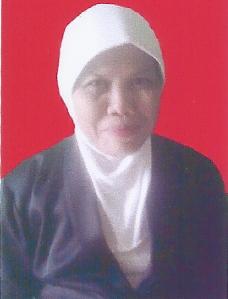 